Конспект НОД по ознакомление с окружающим миром и природойТема: «Природа»Цель: Повторение и закрепление изученного материала. Оборудование: распечатанные задания. Ход НОД: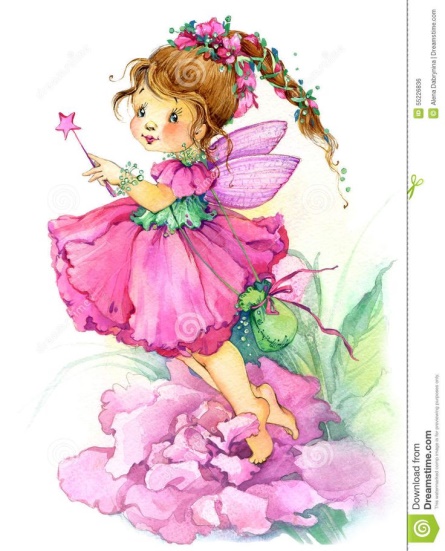 Родитель: Сегодня к нам в гости из волшебного леса прилетела феечка Пинк-Пинк. Она приготовила для тебя несколько заданий, чтобы узнать, как хорошо ты знаешь о ее любимом мире – мире природы. 1. ЗаданиеРассмотри рисунок. Живую природу отметь зеленым цветом, неживую природу – синим цветом, а что создано руками человека – красным. 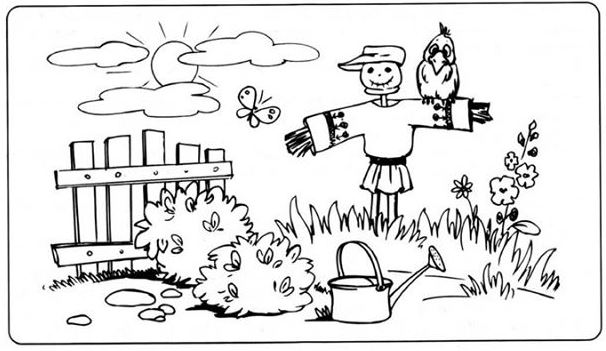 2. ЗаданиеНазови все зимние, весенние, летние и осенние месяцы. Расскажи, что происходит в разные времена года. Соедини стрелочками времена года с соответствующими рисунками. 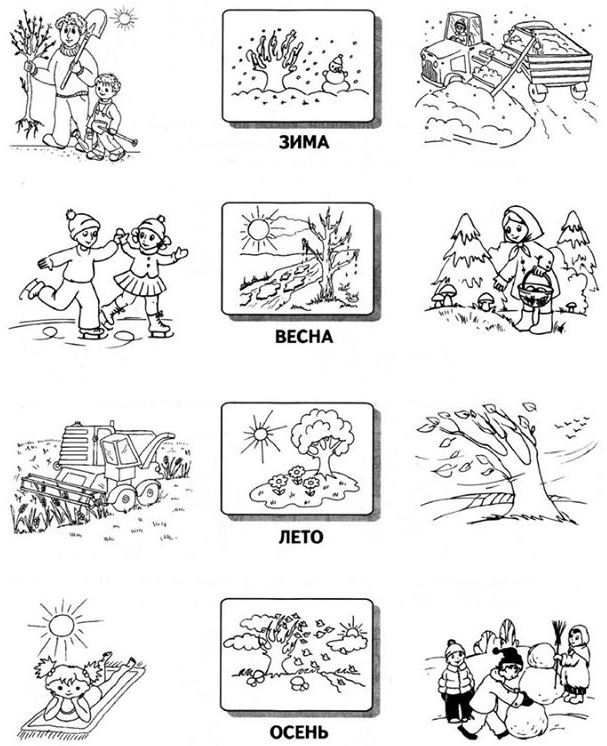 3. ЗаданиеПокажи стрелочками, что где растет. Какие еще растения ты встречаешь в поле, лесу и на лугах? 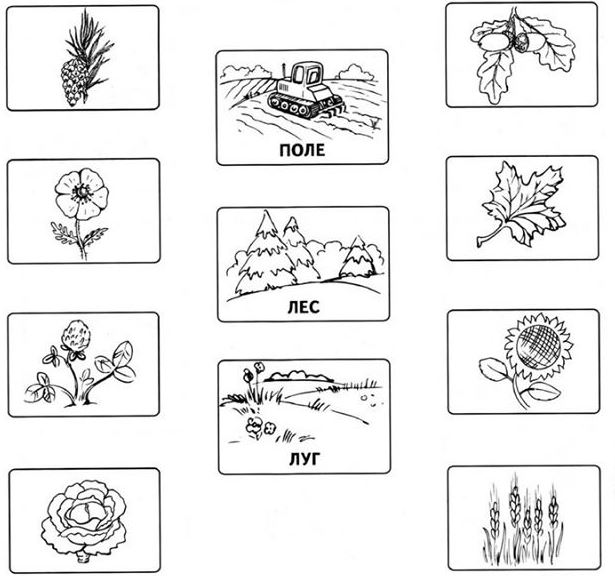 ФизминуткаВетер веет над полями,И качается трава. (Ребенок плавно качает руками над головой.)Облако плывет над нами,Словно белая гора. (Потягивания — руки вверх.)Ветер пыль над полем носит.Наклоняются колосья —Вправо-влево, взад-вперёд,А потом наоборот. (Наклоны вправо-влево, вперёд-назад.)Мы взбираемся на холм, (Ходьба на месте.)Там немного отдохнём. (Ребенок садится.)4. ЗаданиеРассмотри рисунок, на котором изображено развитие кукурузы. Расставь точки от одной до четырех в соответствии с последовательностью ее роста.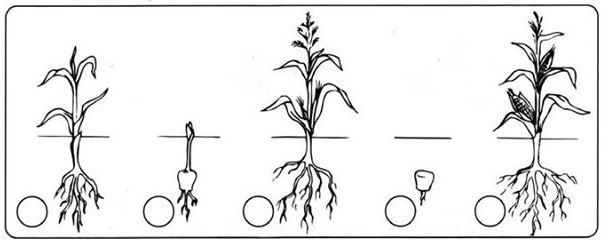 5. ЗаданиеРассмотри рисунок. Покажи стрелочкой органы растения. 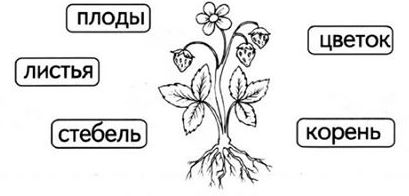 6. ЗаданиеРассмотри рисунки. Обведи животных, которых нельзя увидеть зимой. Расскажи о зимовке одного из этих животных. 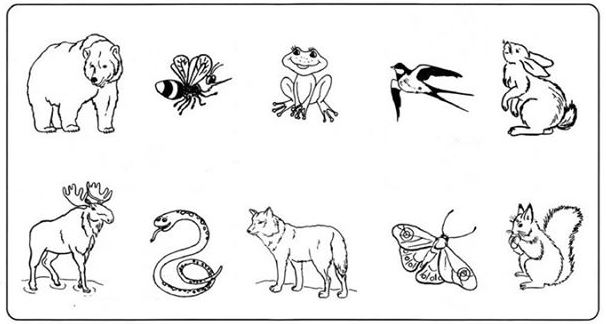 Родитель: Ты молодец! Пинк-Пинк очень хвалит тебя. Ты справился со всеми ее заданиями. Она дарит тебе мультфильм. https://yandex.ru/video/preview/?filmId=4848601773572483767&parent-reqid=1588677755233979-573288674359425041000251-production-app-host-sas-web-yp-195&path=wizard&text=мультфильм+про+природу+для+детей